Муниципальное бюджетное учреждение дополнительного образования Анжеро-Судженского городского округа«Музыкальная школа № 19»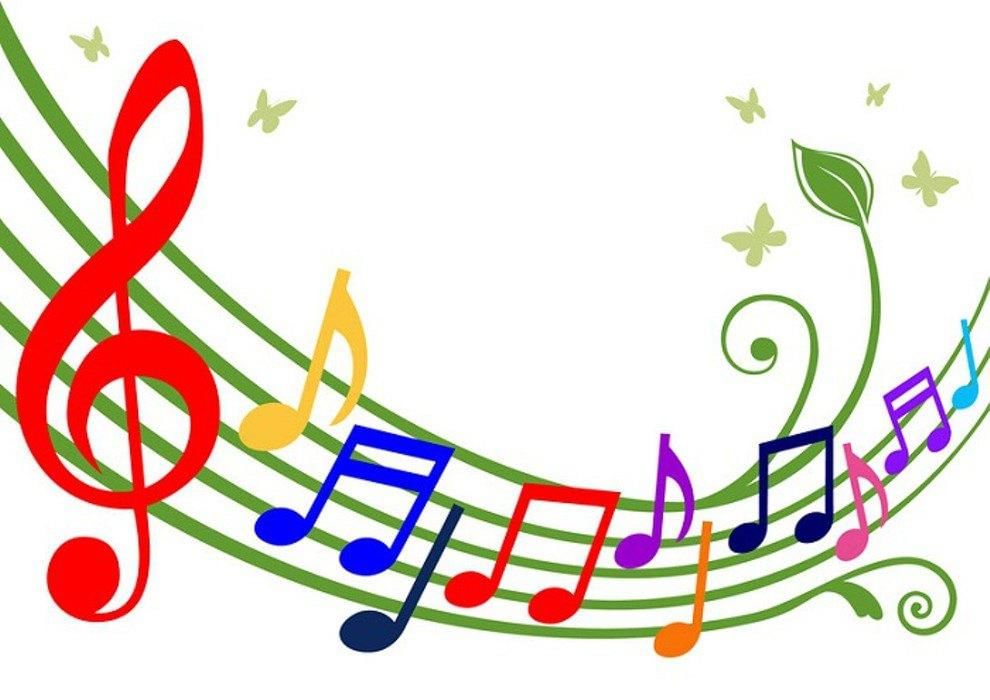 СБОРНИК КРОССВОРДОВ ПО СОЛЬФЕДЖИО ДЛЯ МЛАДШИХ КЛАССОВМЕТОДИЧЕСКАЯ РАЗРАБОТКАРазработал: Загидулина Т.В.,                                                                     преподаватель сольфеджиоАнжеро-Судженск, 2022Пояснительная запискаДанное учебно-практическое пособие составлено с учетом Федеральных государственных требований к дополнительным предпрофессиональным программам в области музыкального искусства «Фортепиано», «Народные инструменты» и представляет собой сборник кроссвордов. Кроссворды по предмету сольфеджио построены на основе тем пройденных по программе в 1-х – 4-х классов музыкальных школ. В данных кроссвордах проверяются знания теории музыки и основных музыкальных понятий. Использование разных видов работы по одним же темам помогает преподавателю добиться хорошего усвоения теоретического материала.Решение кроссвордов способствует повышению интереса учеников к предмету, вносит новизну в способ проверки знаний. Кроссворды могут быть использованы на итоговых уроках сольфеджио в качестве способа проверки музыкально-теоретических знаний, на индивидуальных уроках, в олимпиадах по теории музыки,  викторинах, на школьных концертах - как игровая пауза для зрителей между музыкальными номерами, а также при выполнении домашнего задания.Пособие рекомендовано учащимся, родителям, преподавателям сольфеджио, а также всем желающим постичь музыкальную грамоту. 1 класс ДПОП «Фортепиано», «Народные инструменты», «Духовые и ударные инструменты» 8 лет обученияКроссворд №1По вертикали: 2. Переход неустойчивого звука в устойчивый.3. Бывают сильные и слабые.4. Знак, который повышает звук на полутон.7. Ряд звуков по высоте.9. Название первой доли.10. Состоит из двух полутонов.По горизонтали:1.  Оборот из четырёх звуков.5. Организация звуков вокруг тоники.6. Песня, танец, марш – назвать одним словом.8. Часть музыкального инструмента. 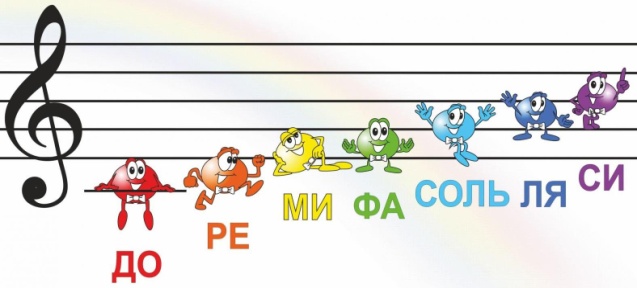 Кроссворд №2По вертикали: 2. Знак, который указывает на высоту и длительность звука.4. Отрезок мелодии от одной сильной доли до другой. 5. Равномерные удары в музыке.6. Границы между построениями.8. Продолжительность звучания.9.Звуки лада, расположенные по высоте от тоники до ее октавного повторения.По горизонтали:1.  Наименьшее расстояние между двумя соседними звуками.3. Переход неустойчивого звука в устойчивый.7. Высотное положение лада.10. Интервал, который охватывает десять ступеней.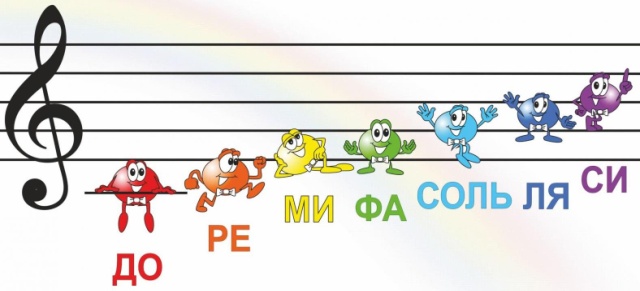 Кроссворд №3По вертикали: 2. Первая, третья и пятая ступени – одним словом.4. Мажорная гамма с одним диезом.6. Повышение или понижение звука на полутон.8. Неполный такт, начинающийся со слабой доли.9. Состоит из двух полутонов.10. Цифры в виде дроби.По горизонтали:1. Отрезок мелодии от одной сильной доли до другой.3. Что начинается со слабой доли.5. Звуки, окружающие тонику.7. Лад, в котором устойчивые звуки образуют мажорное трезвучие. 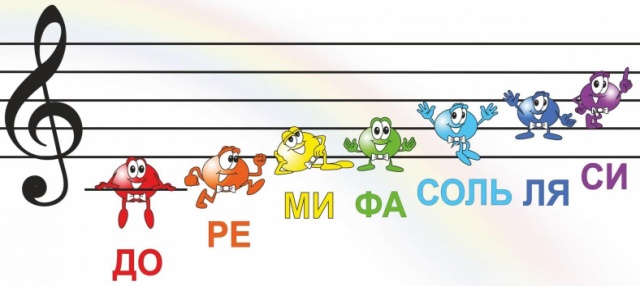 Кроссворд №4По вертикали: 2. Лад в музыке.3. Мелодический оборот из четырёх звуков.4. Равномерные удары в музыке.6. Знак повышения звука на полутон.10. Знак отмены диеза или бемоля.По горизонтали:1. Образуют  I, III и V ступени.5. Отрезок мелодии от одной сильной доли до другой. 7. Организация звуков вокруг тоники.8.Ступени в ладу бывают…9. Знак молчания или перерыв в звучании.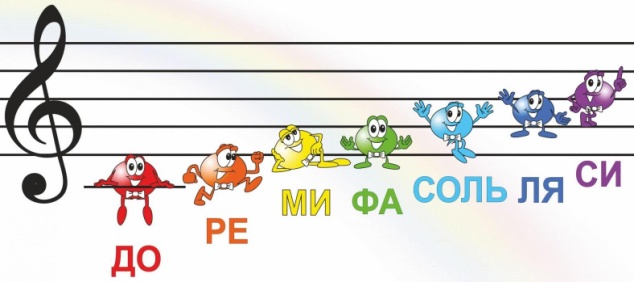 Кроссворд №5По вертикали: 2. Звуки, окружающие тонику.4. Два полутона образуют…5. Отрезок мелодии от одной сильной доли до другой.6. Мелодический оборот из четырёх звуков.9. Граница между построениями.По горизонтали:1. Цифра в виде дроби.3. Ступени в ладу бывают…7. Высотное положение лада.8. Два звука, которые звучат одновременно или последовательно.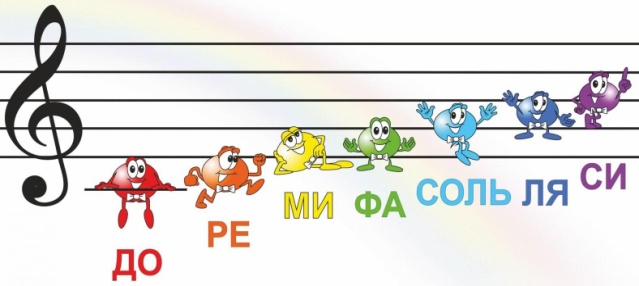 Кроссворд №6По вертикали: 2. Знак, понижения звука на полутон.4. Продолжительность звучания.5. Звуки лада, расположенные по высоте вверх или вниз.7. Звуки, окружающие тонику.10. Такт, начинающийся со слабой доли.По горизонтали:1. Цифры в виде дроби.3. I, III и V ступени – одним словом.6. Организация музыкальных звуков вокруг тоники.8. Ключ соль или…9. Часть музыкального инструмента. 2 класс ДПОП «Фортепиано», «Народные инструменты», «Духовые и ударные инструменты» 8 лет обученияКроссворд №1По вертикали: 2. Первая ступень лада…3. Интервал, который охватывает пять ступеней.4. Звуки лада, расположенные по высоте вверх или вниз.5. Мажорные и минорные тональности, звуки знаки одинаковые, тоники и лады разные.7. Переход неустойчивых звуков в устойчивые.10. Знак, который определяет высоту и длительность звука.По горизонтали:1. Один из видов минора.6. Отрезок мелодии от одной сильной доли до другой.8. Звуки одинаковые по высоте, но разные по названию.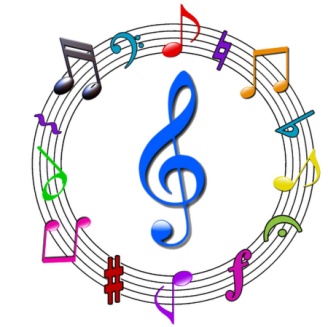 9. Равномерные удары в музыке.Кроссворд №2По вертикали: 2. Организованная последовательность длительности звуков.5. Вид минора.7. Продолжительность звучания.9. Мелодический оборот из четырёх звуков.10. Лад.По горизонтали:1. Интервал, охватывающий три ступени.3. Интервал, который содержит два с половиной тона.4. Интервал, который содержит 0 тонов.6. Наименьшее расстояние между двумя соседними звуками.8. Перенесение нижнего звука на октаву вверх.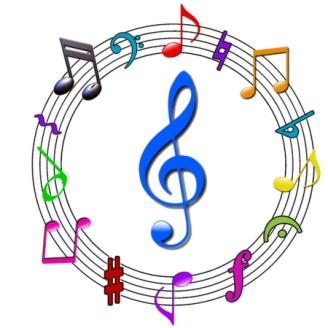 Кроссворд №3По вертикали: 2. Одновременное или последовательное сочетание двух звуков.3. Вид мелодического движения, в котором два неустойчивых звука, окружают устойчивый.4. Такт, начинающийся со слабой доли.5. Интервал, охватывающий две ступени.7. Звуки, одинаковые по высоте, но разные по названию.8. Вид минора.По горизонтали:1. Три звука через одну ноту.6. Продолжительность звучания.9. Цифры в виде дроби.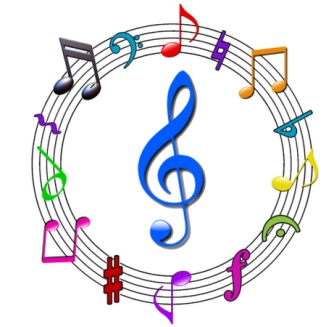 Кроссворд №4По вертикали: 2. Интервал, содержащий 0 тонов.3. Два звука, звучащие одновременно или последовательно.5. Отрезок мелодии от одной сильной доли до другой.6. Неустойчивые звуки, окружающие тонику.8. Перенесение нижнего звука на октаву вверх.10. Оборот из четырёх звуков.По горизонтали:1. Расстояние между двумя звуками.4. Вид минора.7. Какие ступени образуют тоническое трезвучие.9. Высотное положение лада.11. Интервал, охватывающий шесть ступеней.Кроссворд №5По вертикали: 2. Равномерные удары в музыке.3. Интервал, охватывающий семь ступеней.4. Ряд звуков по высоте.5. Знаки, повышающие или понижающие звук на полутон.7. Цифры в виде дроби.10. Звуки лада, расположенные по высоте вверх или вниз. По горизонтали:1. Часть музыкального инструмента.6. Знак отмены альтерации.8. Часть мелодии, которая поется на одном дыхании.9. Вид мелодического движения, где устойчивый звук окружается неустойчивыми.11. Знак, указывающий на высоту и длительность звука.Кроссворд №6По вертикали: 2. Продолжительность звучания.3. Количество ступеней в кварте.4. Лад, в котором повышается седьмая ступень.5. Гамма, имеющая строение: тон – полутон – два тона – полутон – два тона.10. Переход неустойчивого звука в устойчивый.11. Два полутона образуют…По горизонтали:1. Перенесение нижнего звука на октаву вверх.6. Первая доля в размере.7. Количество тонов в большой секунде.8. Звуки, окружающие тонику.9. Знак, обозначающий высоту и длительность звука.3 класс ДПОП «Фортепиано», «Народные инструменты», «Духовые и ударные инструменты» 8 лет обученияКроссворд №1По вертикали: 2. Организованная последовательность длительности звуков.4. Повышение или понижение звука на полутон.8. Трезвучие, строящееся на I ступени лада.По горизонтали:1. Звуки лада, расположенные по высоте.3. Одинаковые звуки, ключевые знаки, но разные тоники и лады.5. такт,начинающийся со слабой доли.6. Знак молчания.7. Продолжительность звучания.9. Окружение устойчивой ступеней неустойчивыми.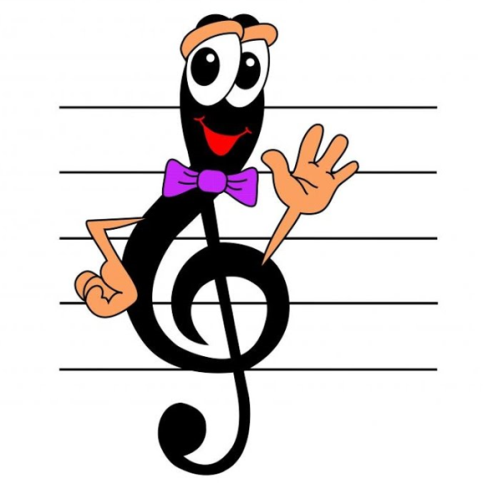 10. Часть мелодии, которая поется на одном дыхании.Кроссворд №2По вертикали: 2. Интервал, который охватывает 7 ступеней.3. Созвучие из трёх звуков.4. Первое обращение трезвучия.5. Название гармонического оборота.9. Звуки, из оборота VII и II ступеней.10. Тон – полутон – два тона – полутон – два тона – строение какой гаммы?По горизонтали:1. Высотное положение лада.6. Звуки одинаковые по высоте, но разные по названию и написанию.7. Перенесения примы, терции или квинты на октаву вверх – одним словом.8. Равномерные удары в музыке.Кроссворд №3По вертикали: 2. Мелодический оборот из четырёх звуков.3. Интервальный состав гаммы: два тона – полутон – три тона – полутон.4. Наименьшее расстояние между двумя соседними звуками.5. Знак, повышающий звук на полутон.6. Звуки, окружающие тонику.9. Название гармонического оборота.10. Интервал, который охватывает две ступени.По горизонтали:1. Трезвучие на четвертой ступени лада.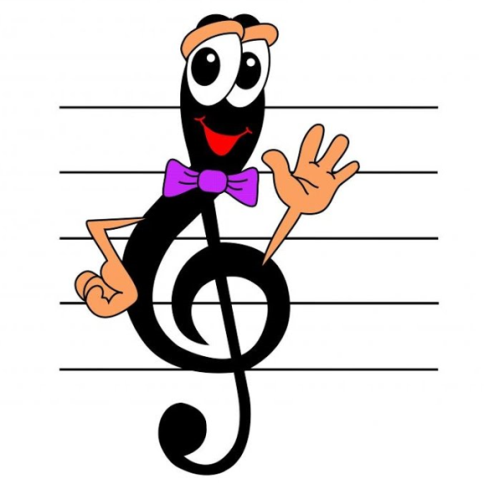 7. Трезвучия, строящиеся на I, IV, V ступенях – одним словом.8. Второе обращение трезвучия.Кроссворд №4По вертикали: 2. Аккорд, состоящий из 4+3.4. Мелодический оборот, который окружают устойчивые ступени.6. Понижение или понижение звука на полутон.8. Тональность с тремя диезами.По горизонтали:1. I, III, V ступени – какие?3. I, IV, V ступени – какие?5. Главный устойчивый звук в мелодии.7. Трезвучие на V ступени лада.9. Вид минора.Кроссворд №5По вертикали: 2. Равномерные удары в музыке.3. Интервал, охватывающий шесть ступеней.4. В мелодии две тоники, но лады разные.5.  Продолжительность звучания.8. Первое обращение трезвучия.9. Сколько тонов содержит большая терция.10. Строится на IV ступени лада.По горизонтали:1. Вид минора.6. Организация звуков вокруг тоники.7. Перенесение нижнего звука на октаву вверх.Кроссворд №6По вертикали: 2. Аккорд, состоящий из 3+4.3. Название V ступени.4. Знак альтерации.7. Отрезок мелодии от одной сильной доли до другой.8. Вид минора.По горизонтали:1. Мелодический оборот из четырёх звуков.5. Два звука, которые звучат одновременно или последовательно.6. Параллельная тональность Ре мажору.9. Высотное положение лада.4 класс ДПОП «Фортепиано», «Народные инструменты», «Духовые и ударные инструменты» 8 лет обученияКроссворд №1По вертикали: 2. Аккорд на V ступени лада.4. Звуки лада, расположенные по высоте ввверх или вниз. 5. Трезвучие из двух малых терций.6. Ритм восьмая с точкой и шестнадцатая.10. Гамма параллельная Соль мажору.По горизонтали:1. Одновременное или последовательное сочетание двух звуков.3. Увеличенная кварта и уменьшенная квинта – одним словом.7. I ступень лада.8. Интервал, который образует крайние звуки доминантсептаккорд.9. Лад, в котором меняются тоники.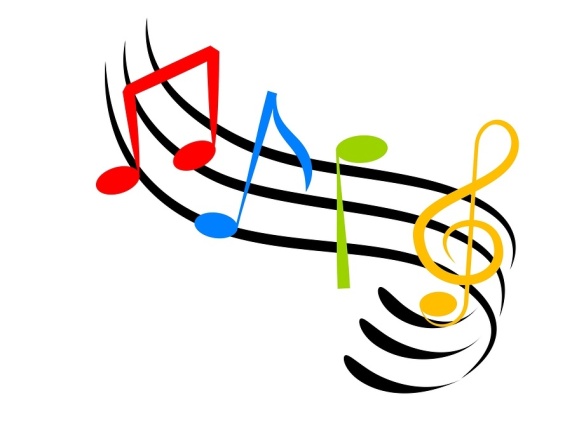 Кроссворд №2По вертикали: 2. Трезвучие на VII ступени.3. Гамма с одним ключевым знаком.4. Аккорд, состоящий из 3+4.7. Равноменые удары в музыке.8. Цифры в виде дроби.По горизонтали:1. Название IV ступени.5. Продолжительность звучания.6. Аккорд на V ступени лада.9. Неустойчивые разрешаются в устойчвые.10. назовите ритмическую группу.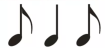 Кроссворд №3По вертикали: 2. Оборот из четырёх звуков.3. Движение мелодии, где устойчивый звук, окружается двумя неустойчивыми.4. Вид синкопы.5. Трезвучия тоническое, субдоминантовое и доминантовое – одним словом.6. Главный звук в мелодии.8. Тональность с двумя диезами.10. Аккорд, состоящий из кварты и терции.По горизонтали:1. Перенесение мелодии в другую тональность.7. Созвучие из трёх звуков.9. Организованная последовательность, коротких и длинных длительностей.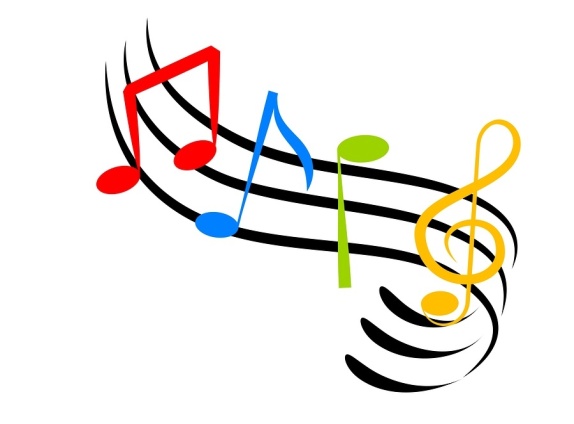 Кроссворд №4По вертикали: 2. Вид гармонического оборота.3. Два звука, звучащие одновременно или последовательно.4. Вид синкопы.6. Название V ступени.8. Первое обращение трезвучия.9. Переносить мелодию в другую тональность.10. Тональность с тремя ключевыми знаками.По горизонтали:1. Перенесение нижнего звука на октаву вверх.5. Движение неустойчивых ступеней к устойчивым.7. Продолжительность звучания.Кроссворд №5По вертикали: 2. Высотное положение лада.3. Перенесение акцента с сильной доли на слабую.4. Второе обращение трезвучия.6. Строится на IV ступени лада. 8. Интервал, состоящий из трёх тонов.По горизонтали:1. Мелодический оборот, который окружают устойчивые ступени.5. Название I ступени.7. Гармонический оборот.9.  Тональность с тремя знаками.10. Знак молчания.Кроссворд №6По вертикали: 2. Перерыв в звучании.3. Ритмическая группа восьмая с точкой и шестнадцатая.4. Часть инструмента.8. Тоника, субдоминанта, доминанта, тоника – название оборота.По горизонтали:1. Лад, в котором меняются тоники.5. Мелодический оборот из четырёх звуков.6. Вид синкопы.7. Ряд звуков по высоте, имеющий строение.9. Мажорная тональность.10. Перенесение нижнего звука на октаву вверх.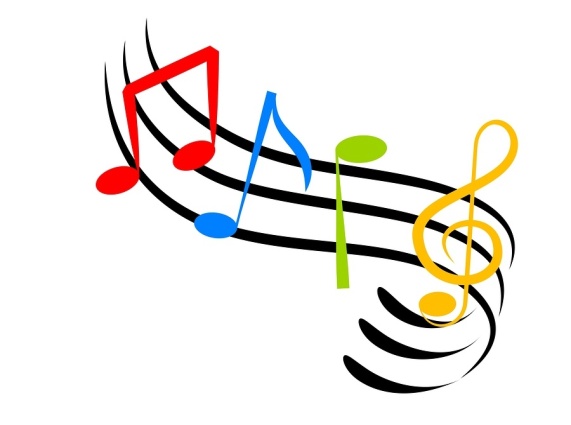 ОТВЕТЫ НА КРОССВОРДЫ1 классКроссворд №1Кроссворд №2Кроссворд №3Кроссворд №4Кроссворд №5Кроссворд №62 классКроссворд №1Кроссворд №2 Кроссворд №3Кроссворд №4Кроссворд №5Кроссворд №63 классКроссворд №1Кроссворд №2Кроссворд №3Кроссворд №4Кроссворд №5Кроссворд №64 классКроссворд №1Кроссворд №2Кроссворд №3Кроссворд №4Кроссворд №5Кроссворд №674523169108910478521638241610739567423151098642397851105769241381078524316971095638421543281796101189362571410311472851691152743161098452391687101095473218664753219108421658379109847253164283176596108925341789710453216108657234192964318107562431015879894657321107з4в5ладуи2к31тетрахордзарозял6жанрыдяе9шсеин108клавиатураьеонная9г10октавам4м7тональность8а5дк21полутонуио6лттцье3разрешениеслзьунроасть8з2аутса41такт610сот7мажор3нотныйлалч9ьзьиттм5вводныееынрреация67лади423епм1трезвучиеелн5тактьорср109паузабх8неустойчивыекрадр6т423неустойчивые9товцрн7тональность8интервалдзх5нуотырр1размерадкт105зг7а6лад9клавиатурам2вамб4ок1размерддтмлн3устойчивыелтеьель8скрипичныйость1078энгармонизмоатз5арп2е4атш31гармоническийааннвмлииимлкенаеа6тактла9пульсные7109д5мт6полутонаеиа3жтттк8обращениеуврал4примахьар2онл1терцияроьаидснттымьй543сзоеапк281трезвучием7авннеэкадтлнтнаеогирд9размеревирачм6длительностьснкиизйм1011секстает8р9тональностьбхроар36щд25и7устойчивые1полутонвнрат4гармоническийкедемтрнавыаел1011секстает8р9тональностьбхроар36щд25и7устойчивые1полутонвнрат4гармоническийкедемтрнавыаел1011секстает8р9тональностьбхроар36щд25и7устойчивые1полутонвнрат4гармоническийкедемтрнавыаел45затакт2л3параллельныеитт9опевание1гаммар6пауза8цт7длительностьяник10фраза10м9и5вн4пвосл7обращениеаднкгнасаыя3тл2е1тональностьркнеекы8пульс6энгармонизмойтвриудмчаие647главныепвоол53д21субдоминантатиаые9оежета10нзорвср8квартсекстаккорднхекаонуяртндидчаеский42окп1устойчивыеавра65тоника8сил3главныееьяктсе7доминантараа9гармоническийцкиоярд109сд84увсп7обращение2дкрпосеу53мт1мелодическийиаеьленкнсикакнтсноыеттрй6ладаадьность4б2е8ск3н1тетрахордакрот76симутт5интерваланаккалткнь9тональностьтнраыдй6108септимауи9переменный2кд53тритону4иммгр1интервалнннмыаьмйншате7тониканное89разрешение7а10синкопазум45длительностььрес3к2фс1субдоминантамаек6доминантсептаккордьошреднное10к8в6р5а7трезвучиегро2лт3н41транспонированиеевепкнтнкеаурысвтаета9ритмханиокитркеадокртдовая296п4тдлм3р1обращениеамгжнниадтснлуе8паьтр10соннав7длительностьыкаякиайтлсротовав5разрешениекаяктоьрд6с24310паузатксб1опеваниеднан5тоникарк8млто7автентическийьспрннеаиа9доктнссотттнаьаккорд8п9сольл46внутритактоваяылй5тетрахордви7гамма3тп2уу1переменныйаакутзиа10обращениеный